Grace CommunityChurchOur vision is to reach our localcommunity and the world withthe hope and purposethat Jesus gives.Jesus comes to each of us and offers,“Come to Me.”Here at Grace Community Church,we want all to feel welcome,to get to know Christ better,and follow Him more closely…then take His messageout into the world.Please join us!An offering plate will not be passedduring our church services.An offering box is in the back of the auditorium, as well as offering envelopes,if you would like to make a tax-deductible contribution to the ministries ofGrace Community Churchof Belle Plaine.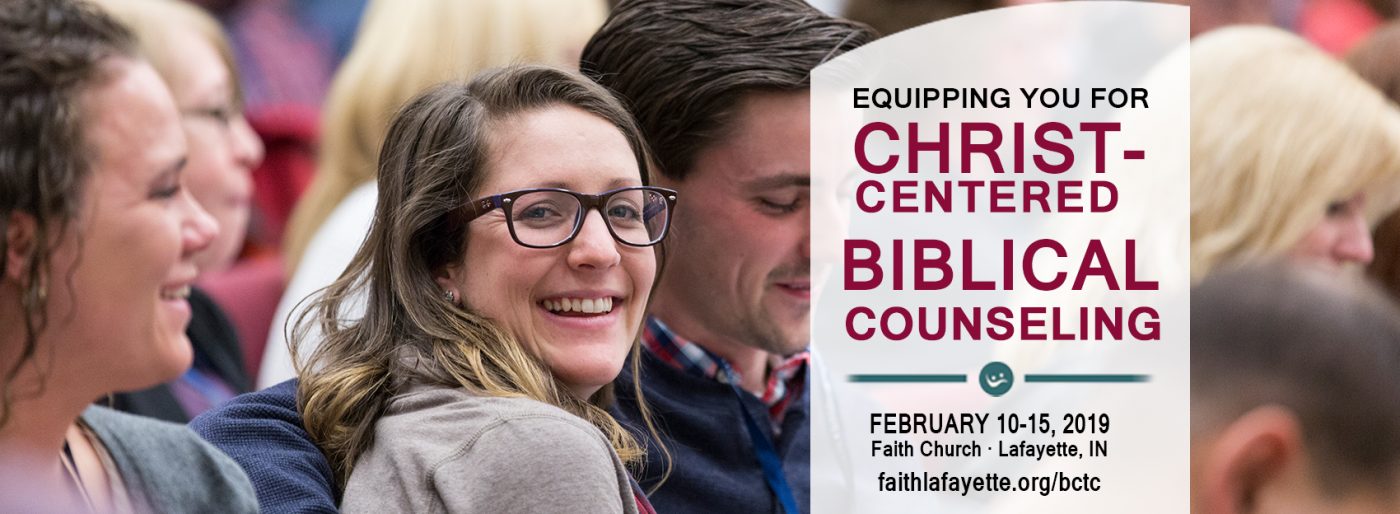 Email: gracecommbp@gmail.comWebsite: gracecommbp.orgFacebook: Grace Community ChurchBelle PlainePhone: (319) 444-2704 Grace CommunityChurch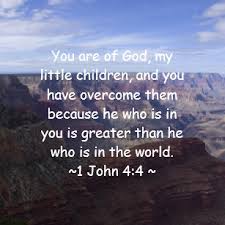  Worship Service January 5, 2018Welcome!Grace Community Churchis delighted that you’vejoined us for ourWorship Service!If you’re new to Grace Community,we invite you tofill out a Connection Card so wecan get to know you better!Just place the card in the offering box in the back of the Auditorium.Anyone interested in receiving biblical counseling can drop a note in the Offering box. We have several counselors at Grace Community who have received training and are able and willing to dig into the scriptures and to work through issues with those who are struggling.This is a ministry of Grace Community Church and is offered at no charge.Our Mission:* To Know Christ* To Grow in Christ* To Sow Christ* To Go into the World with the message of ChristScripture:1 John 4:1-6Four Questions1.Why must we be _____________________?2.What is the basis for ______________________________?3. When is ______________________ (or lack of) evidenced?By who we ___________________._________________The ____________________.By our ____________________ to the ________________________ witness.4.How do we _________________ when a thing is from God? (How do we __________ the spirits)? (A.W.Tozer)Answer: How does it affect my __________________ towards:________________________________________________Reflection Questions:1.Can we be biblically discerning (which is good), without being sinfully judgmental (which is bad)? What are some safeguards?2. Paul praises the Bereans for “examining the Scriptures daily.” (See Acts 17:11). Is that still a praiseworthy endeavor? Why or why not?  